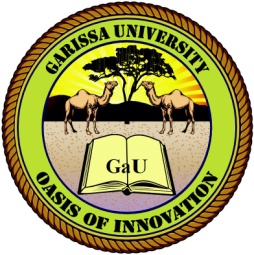         GARISSA UNIVERSITY UNIVERSITY EXAMINATION 2018/2019 ACADEMIC YEAR FOURFIRST SEMESTER EXAMINATIONSCHOOL OF BUSINESS AND ECONOMICSFOR THE DEGREE OF BACHELOR OF BUSINESS MANAGEMENTCOURSE CODE: BBM 442COURSE TITLE: INTERNATIONAL PURCHASINGEXAMINATION DURATION: 2 HOURSDATE: 03/12/18					       TIME: 3.00-5.00 PMINSTRUCTION TO CANDIDATESThe examination has FIVE (5) questionsQuestion ONE (1) is COMPULSORY Choose any other TWO (2) questions from the remaining FOUR (4) questionsUse sketch diagrams to illustrate your answer whenever necessaryDo not carry mobile phones or any other written materials in examination roomDo not write on this paperThis paper consists of TWO (2) printed pages               				            please turn overQUESTION ONE (COMPULSORY)Define the following International Purchasing 							         [2 marks]Global sourcing 							                     [2 marks]Negotiations								                     [2 marks]reciprocal purchasing 							                     [2 marks]letter of credit 								                     [2 marks]Describe the payment methods in global purchasing transactions 	                                 [8 marks]Discuss the rights of global logistics 						       [12 marks]  QUESTION TWO Describe four main types of letters of credit 						         [8 marks]Describe the costs related to global sourcing					 	       [12 marks] QUESTION THREE Describe the phases of negotiation in purchasing				                     [5 marks]Discuss the major types of counter-trade an organization can be involved in 	       [15 marks]QUESTION FOUR Describe reasons why governments implement tariffs 				         [5 marks]Discus ethical issues associated with international purchasing 			       [15 marks]QUESTION FIVE Discuss major documentations in international purchasing 				       [10 marks]Discuss benefits of international purchasing to an organization  		                   [10 marks]